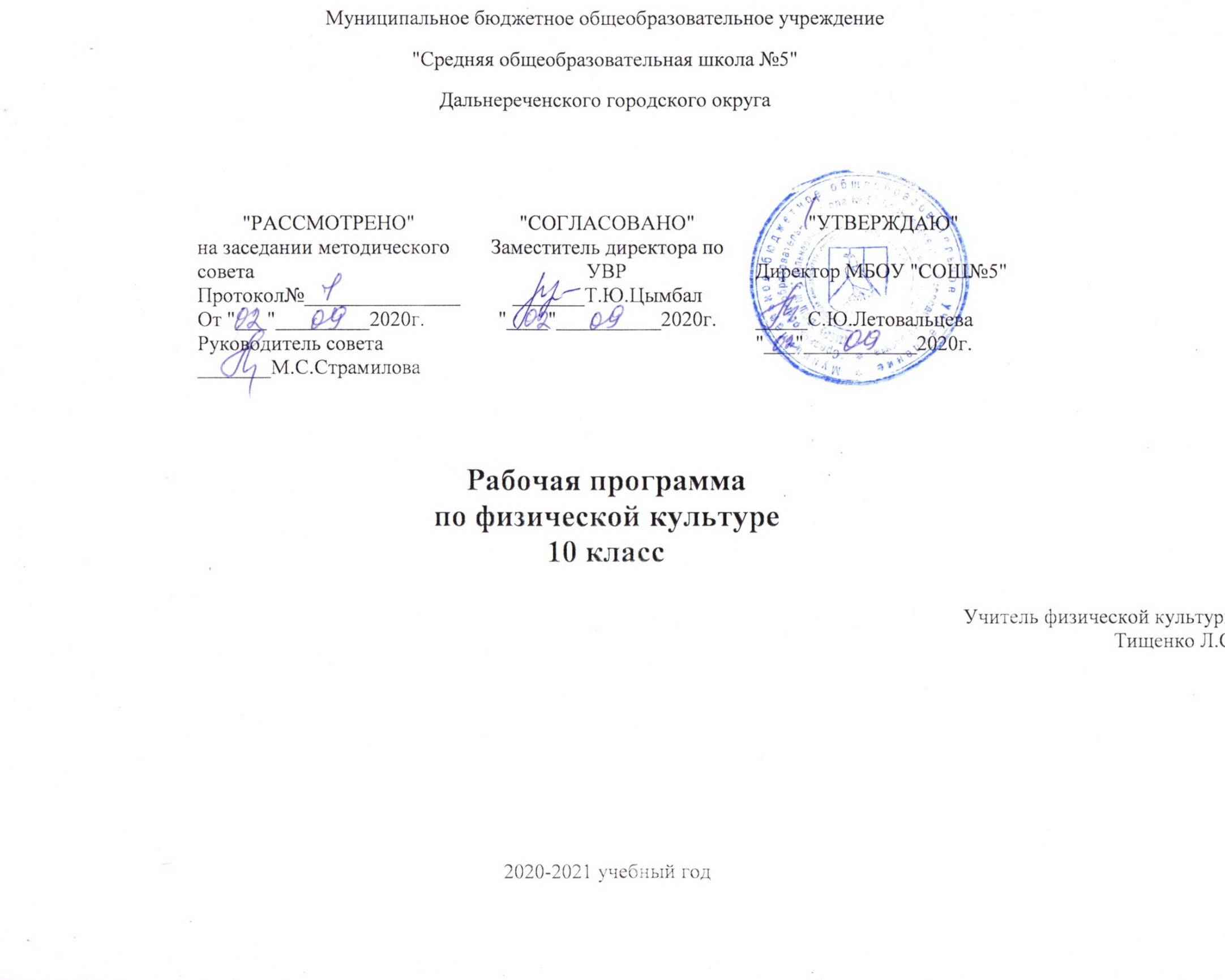 Пояснительная записка        Рабочая программа учебного предмета «Физическая культура» для 10 классов разработана в соответствии с требованиями  государственного образовательного стандарта утвержденного Федеральным законом «О физической культуре и спорте» от 4 декабря 2007 года №329-Ф3. и  на основе комплексной программы физического воспитания учащихся 1-11 классов В.И. Ляха, А.А. Зданевича (М: Просвещение, 2012) в объеме 68 часов. Цель школьного физического воспитания - формирование разносторонне физически развитой личности, способной активно использовать  ценности физической культуры для укрепления и длительного сохранения собственного здоровья, оптимизации трудовой деятельности и организации активного отдыха.Задачи:Содействие гармоническому физическому развитию, закрепление навыков правильной осанки, воспитание ценностных ориентаций на здоровый образ жизни и привычки соблюдения личной гигиены;Обучение основам базовых видов двигательных действий;Дальнейшее развитие координационных и кондиционных способностей;Выработку представлений о физической культуре личности и приемов самоконтроля;Углубление представления об основных видах спорта, соревнованиях, снарядах и инвентаре, соблюдение правил техники безопасности во время занятий, оказание первой помощи при травмах;Воспитание привычки к самостоятельным занятиям физическими упражнениями, избранными видами спорта в свободное время;Выработку организаторских навыков проведения занятий  в качестве командира отделения, капитана команды, судьи;Формирование адекватной оценки собственных физических возможностей;Воспитание инициативности, самостоятельности, взаимопомощи, дисциплинированности, чувства ответственности;Содействие развитию психических процессов и обучение основам психической саморегуляции.Уроки физической культуры - это основная форма организации учебной деятельности учащихся в процессе освоения ими содержания предмета.Воспитательные и оздоровительные задачи решаются на каждом уроке. При воспитании нравственных и волевых качеств важно учитывать возрастные особенности личности подростка.Общая характеристика учебного процесса       Предметом обучения физической культуры в основной школе является двигательная активность человека с общеразвивающей направленностью.Важнейшим требованием проведения современного урока по физической культуре является обеспечение дифференцированного и индивидуального подхода к учащимся с учетом состояния здоровья, пола, физического развития, двигательной подготовленности, особенностей развития свойств и качеств, соблюдением гигиенических норм.Понятийная база и содержание курса основаны на положениях нормативно-правовых актах Российской Федерации, в том числе:Требований к результатам освоения образовательных программы основного общего образования, представленной в Федеральном государственном стандарте основного общего образования;Концепции духовно-нравственного развития и воспитания личности гражданина;Закон «Об образовании»;Федерального закона «О физической культуре и спорте»;Примерной программы основного общего образования;Приказа Минобрнауки от 30 августа 2010 г. №889.     Содержание программного материала состоит из двух основных частей: базовой и вариативной. Программный материал Комплексной программы В.И. Ляха, А.А. Зданевича.  В связи с отсутствием лыжного инвентаря,  часы раздела программы «Лыжная подготовка», традиционно изучаемая в 3 четверти, заменен на материал прикладного характера «Спортивные игры», «Гимнастика».Вариативная (дифференцированная) часть физической культуры обусловлена необходимостью учета индивидуальных способностей детей, региональных, национальных и местных особенностей работы школы. Для повышения двигательной активности широко применяется игровой и соревновательный методы, каждый третий час планируется в форме урока-игры, соревнования.      Настоящая программа соотносит учебное содержание с содержанием базовых видов спорта, которые представляются соответствующими тематическими разделами: «Гимнастика с элементами акробатики», «Легкая атлетика», «Спортивные игры», «Кроссовая подготовка».      Раздел «Основы знаний о физической культуре» изучается в процессе уроков.Вначале и в конце учебного года учащиеся сдают 6 контрольных упражнений (тесты) для определения развития уровня физической подготовленности и физических способностей в отдельности в зависимости от возраста и пола.Количество часов в год – 68Количество часов в неделю – 2Количество часов в I четверти - 18Количество часов во II четверти – 14Количество часов в III четверти – 20Количество часов в IV четверти – 16Особое место в изучении физической культуры уделяется детям  с ограниченными возможностями. Ребенку дается право получить оценку путем подготовки устного ответа по теме, которую задает учитель, а также в форме реферата. Если ученик может по показанию педиатра выполнять легкую нагрузку, то он выполняет вместе с классом задания, но по сниженной нагрузке. Одаренные дети, или дети, которые могут выполнять все физические нормативы выше, чем их одноклассники, обязательно должны посещать кружки и секции, а также участвовать в фестивалях ГТО, и других спортивных мероприятиях разного уровня, тем самым повышая свои физические данные.Описание ценностных ориентиров учебного предмета «Физическая культура»Содержание учебного предмета «Физическая культура», направлена на воспитание творческих, компетентных и успешных граждан России, способных к активной самореализации в личной, общественной и профессиональной деятельности. В процессе освоения курса у учащихся укрепляется здоровье, формируются общие и специфические умения и навыки, способы познавательной и предметной деятельности.  Ценностные ориентиры образования конкретизируют личностный, социальный и государственный заказ в системе образования, выраженный в  Требованиях к результатам освоения основной образовательной программы, и отражают целевые установки системы начального общего образования:Формирование основ гражданской идентичности личности на базе:-чувства сопричастности и гордости за свою Родину, народ и историю, осознания ответственности человека за благосостояние общества;Формирование психологических условий развития общения, сотрудничества на основе:- доброжелательности, доверия и внимания к людям, готовности к сотрудничеству и дружбе, оказанию помощи тем, кто в ней нуждается;- уважения к окружающим – умения слышать и слушать партнера, признавать право каждого на собственное мнение и принимать решения с учетом позиции всех участников.Развитие ценностно-смысловой сферы личности на основе общечеловеческих принципов нравственности и гуманизма:- принятие и уважения ценностей семьи и образовательного учреждения, коллектива и общества и стремления следовать им;- ориентация в нравственном содержании и смысле, как собственных поступков, так и поступков окружающих людей, развитие этических чувств (стыда, вины, совести) как регуляторов морального поведения;Развитие умения учиться как первого шага к самообразованию и самовоспитанию, а именно:- развитие широких познавательных интересов, инициативы и любознательности, мотивов познания и творчества;- формирование умения учиться и способности к организации своей деятельности (планированию, контролю, оценки);Развитие самостоятельности, инициативы и ответственности личности как условия ее самоактуализации:- формирование самоуважения и эмоционально-положительного отношения к себе, готовности открыто выражать и отстаивать свою позицию, критичности к своим поступкам и умению адекватно их оценивать;     - развитие готовности к самостоятельным поступкам и действиям,         ответственности за их результаты;     - формирование целеустремленности и настойчивости в достижении целей, готовности к преодолению трудностей и жизненного оптимизма;- формирование умения противостоять действиям и влияниям, представляющим угрозу жизни, здоровью, безопасности личности и общества, в пределах своих возможностей, в частности проявлять изобретательность к информации, уважать частную жизнь и результаты труда других людей.Личностные,  метапредметные и предметные  результаты освоения учебного курсаВ соответствии с требованиями к результатам освоения основной образовательной программы основного общего образования Федерального государственного образовательного стандарта данная рабочая программа для 10 классов направлена на достижение учащимися личностных, метапредметных и предметных результатов по физической культуре.Личностные результатыВоспитание российской гражданской идентичности; патриотизма, любви и уважения к Отечеству, чувства гордости за свою Родину, прошлое и настоящее многонационального народа России;Знание истории физической культуры своего народа, своего края как части наследия народов России и человечества;Освоение социальных норм, правил поведения, ролей и форм социальной жизни в группах и сообществах;Участие в школьном самоуправлении и общественной жизни в пределах возрастных компетенций с учетом региональных, этнокультурных, социальных и экономических особенностей;Формирование коммуникативной компетентности в общении и сотрудничестве со сверстниками, старшими и младшими в процессе образовательной, общественно-полезной, учебно-исследовательской, творческой и других видов деятельности;Формирование ценности здорового и безопасного образа жизни; усвоение правил индивидуального и коллективного безопасного поведения в чрезвычайных ситуациях, угрожающих жизни и здоровью людей, правил поведения на транспорте и дорогах.В области познавательной культуры:Владение знаниями об особенностях индивидуального здоровья и о функциональных возможностях организма, способах профилактики заболеваний, травматизма и оказания доврачебной помощи при занятиях физическими упражнениями;В области нравственной культуры:Способность управлять своими эмоциями, владеть культурой общения и взаимодействия в процессе занятий физическими упражнениями, во время игр и соревнований.В области трудовой культуры:Умение планировать режим дня, обеспечивать оптимальное сочетание умственных, физических нагрузок, отдыха;Умение содержать в порядке спортивный инвентарь и оборудование, спортивную одежду, осуществлять их подготовку к занятиям и спортивным соревнованиям.В области эстетической культуры:Умение длительно сохранять правильную осанку во время статичных поз и в процессе разнообразных видов двигательной деятельности;Формирование культуры движений, умения передвигаться легко, красиво, непринужденно.В области коммуникативной культуры:Владение умением оценивать ситуацию и оперативно принимать решения, находить адекватные способы взаимодействия с партнерами во время учебной, игровой и соревновательной деятельности.В области физической культуры:-в циклических и ациклических локомоциях: с максимальной скоростью пробегать 60м из положения высокого старта; в равномерном темпе бегать до 12 минут; после быстрого разбега с 7-9 шагов совершать прыжок в длину; выполнять с 3-5 шагов разбега прыжок в высоту способом « перешагивание»;- в метаниях на дальность и меткость, в горизонтальную и вертикальную цели; бросок набивного мяча – 2кг; ловля набивного мяча – 2кг;- в гимнастических и акробатических упражнениях: освоение строевых упражнений;   комбинацию движений с одним из предметов (мяч, обруч, большой мяч, гантели); кувырки вперед, назад; стойка на лопатках; лазание по гимнастической лестнице;- в спортивных играх: играть в одну из спортивных игр; - демонстрировать результаты не ниже, чем средний уровень основных физических способностей; - владеть способами физкультурно-оздоровительной деятельности: самостоятельно выполнять упражнения на развитие быстроты, координации, выносливости, силы, гибкости; соблюдать правила самоконтроля и безопасности во время выполнения упражнений; - владеть способами спортивной деятельности: бег на выносливость, метание, прыжки в длину или в высоту, бег  60м; участвовать в соревнованиях по одному из видов спорта; - владеть правилами поведения на занятиях физическими упражнениями.Метапредметные результатыРазвивать мотивы и интересы своей познавательной активности;Владение основами самоконтроля, самооценки, принятие решений и осуществление осознанного выбора в учебной и познавательной деятельности;Умение организовывать учебное сотрудничество и совместную деятельность с учителем и сверстниками.В области познавательной культуры:Овладение сведениями о роли и значении физической культуры в формировании целостной личности человека;Понимание здоровья как одного из важнейших условий развития и самореализации человека.В области нравственной культуры:Бережное отношение к собственному здоровью и здоровью окружающих, проявление доброжелательности и отзывчивости к людям, имеющим ограниченную возможность и нарушения в состоянии здоровья;Проявление уважительного отношения к окружающим, товарищам по команде и соперникам;Ответственное отношение к порученному делу, проявление дисциплинированности и готовности отстаивать собственные позиции, отвечать за результаты собственной деятельности.В области трудовой культуры:Добросовестное выполнение учебных заданий, осознанное стремление к освоению новых знаний и умений, повышающих результативность выполнения заданий.В области эстетической культуры:Понимание культуры движений человека, постижение значения овладения жизненно важными двигательными умениями и навыками.В области коммуникативной культуры:Владение культурой речи, ведение диалога в доброжелательной и открытой форме.В области физической культуры:Владение умениями выполнения двигательных действий и физических упражнений базовых видов спорта и оздоровительной физической культуры, активно их использовать в самостоятельно организуемой спортивно-оздоровительной и физкультурно-оздоровительной деятельности.Предметные результатыВ основной школе в соответствии с ФГОС основного общего образования результаты изучения предмета «Физическая культура» должны отражать:Понимание роли и значения физической культуры в формировании личностных качеств. В активном включении в здоровый образ жизни, укреплении и сохранении индивидуального здоровья;Приобретение опыта организации самостоятельных систематических занятий физической культурой с соблюдением правил техники безопасности и профилактики травматизма;Формирование умений выполнять комплексы общеразвивающих, оздоровительных и корригирующих упражнений; расширение двигательного опыта за счет упражнений, ориентированных на развитие основных физических качеств, повышение функциональных возможностей основных систем организма.В области познавательной культуры:Знание по истории развития спорта и олимпийского движения, о положительном их влиянии на укрепление мира и дружбы между народами.В области нравственной культуры:Способность проявлять дисциплинированность и уважение к товарищам по команде и соперникам во время игровой и соревновательной деятельности, соблюдать правила игры и соревнований.В области трудовой культуры:Способность преодолевать трудности, добросовестно выполнять учебные задания по технической и физической подготовке.В области эстетической культуры:Умение организовывать самостоятельные занятия с использованием физических упражнений по формированию телосложения и правильной осанки.В области коммуникативной культуры:Способность интересно и доступно излагать знания о физической культуре, умело применяя соответствующие понятия и термины.В области физической культуры:Умение проводить самостоятельные занятия по освоению и закреплению осваиваемых на уроке новых двигательных действий и развитию основных физических способностей.Содержание учебного предметаИстория физической культуры.История зарождения олимпийского движения в России. Олимпийское движение в России (СССР). Выдающиеся достижения отечественных спортсменов на Олимпийских играх.Физическая культура (основные понятия).Физическое развитие человека.Здоровье и здоровый образ жизни.Физическая культура человека.Режим дня и его основное содержание. Закаливание организма. Правила безопасности и гигиенические требования.Годовой план-график прохождения программного материаладля учащихся10 классов при  двух разовых  занятиях в неделюМетодика оценки успеваемости.По основам знанийПо технике владение двигательными умениями и навыкамиДля реализации Рабочей программы используется учебно-методический комплекс:  1. Комплексная программа физического воспитания учащихся 1-11 классов. Авторы В.И. Лях, А.А. Зданевич.  М: Просвещение, 2012.2. Физическая культура: Учебник для учащихся  5 – 9 классов, автор  М.Я.Виленский,  Москва: Просвещение, 2002.3. Физическое воспитание учащихся 5 – 9 классов. Пособие для учителя. Под ред. В.И.Ляха, Г.Б.Мейксона.  М.: Просвещение, 2002.      Дополнительная литература:1.Твой олимпийский учебник, В.С.Родиченко, Москва, 2002г.2.Легкая атлетика в школе, Ж.К.Холодов, Москва, 2005г.Нормативы к/уДевочки Девочки Девочки Мальчики Мальчики Мальчики 345345Бег 30 м5.85.34.95.34.94.4Прыжки в длину с места1.701.801.901.851.952.10Бег 6 мин110012001300125013501500Пресс за 30 сек151926192226Прыжки со скакалкой за 1 мин125130140120125135Подтягивания, отжимания2427308911№п/пРаздел программыКол-во часов на разделы программыОсновы знаний о физической культуреВ процессе урока1Легкая атлетика312Баскетбол 143Волейбол 154Гимнастика 55Кроссовая подготовка3Всего часовВсего часов68УровниВысокийСреднийНизкийОценка«5»«4»«3»«2»ЗнанияЗа ответ, в котором учащийся демонстрирует глубокое понимание сущности материала; логично его излагает, используя примеры из практики или своего опытаЗа ответ, если в нем содержаться небольшие неточности и незначительные ошибкиЗа ответ, в котором отсутствует логическая последовательность, имеются пробелы в знании материала, нет должной аргументации и умения использовать знания на практикеЗа непонимание и незнание материала программыУровниВысокийСреднийНизкийОценка«5»«4»«3»«2»ЗнанияДвигательное действие выполнено правильно (заданным способом), четко, легко, в надлежащем ритме.Ученик понимает сущность движения, его назначение, может разобраться в движении, объяснить как оно выполняется, и продемонстрировать в нестандартных условиях; может определить и исправить ошибки, допущенные другим учеником; уверенно выполняет учебный нормативПри выполнении двигательного действия ученик действует так же, как и в предыдущем случае, но допустил не более двух незначительных ошибок.Двигательное действие выполнено правильно, но недостаточно легко и четко, наблюдается некоторая скованность движенияДвигательное действие в основном выполнено правильно, но допущена одна грубая или несколько мелких ошибок, приведших к скованности движений, неуверенностиДвижение или отдельные его элементы выполнены неправильно, допущено более двух значительных или одна грубая ошибка, приведших к неуверенному или напряженному выполнениюКалендарно-тематическое планирование для 9 классаКалендарно-тематическое планирование для 9 классаКалендарно-тематическое планирование для 9 классаКалендарно-тематическое планирование для 9 классаКалендарно-тематическое планирование для 9 классаКалендарно-тематическое планирование для 9 классаКалендарно-тематическое планирование для 9 классаКалендарно-тематическое планирование для 9 классаКалендарно-тематическое планирование для 9 классаКалендарно-тематическое планирование для 9 классаКалендарно-тематическое планирование для 9 классаI четверть (18ч)I четверть (18ч)I четверть (18ч)I четверть (18ч)I четверть (18ч)I четверть (18ч)I четверть (18ч)I четверть (18ч)I четверть (18ч)I четверть (18ч)I четверть (18ч)№ урокаНаименование раздела программыТема урокаТип урокаЭлементы содержанияОсновные понятияУУДКонтроль и учет знанийДЗДата проведенияДата проведения№ урокаНаименование раздела программыТема урокаТип урокаЭлементы содержанияОсновные понятияУУДКонтроль и учет знанийДЗпланфакт1Легкая атлетикаОТБ инстр.№264; вводный инструктаж, повторить технику низкого старта; специальные беговые упражнения; медленный бег 3 минуты.Правила поведения; техника безопасности;; низкий старт-формулировать и удерживать учебную задачу;-выбирать действия в соответствии с поставленной задачей и условиями её реализации.-использовать общие приёмы решения поставленных задач.- ставить вопросы, обращаться за помощью.ТекущийТБ КУГГ2Легкая атлетикаСпринтерский бегКОРУ в движении; линейная эстафета между командами с этапом до 40м, низкий старт. Бег 30м(тест).Стартовый разгон-формулировать и удерживать учебную задачу.- контролировать и оценивать процесс и результат деятельности-формулировать собственное мнение-адекватная мотивация учебной деятельностиМ 4.4-4.9-5.3Д 4.9-5.3-5.8Беговые упр3Легкая атлетикаСпринтерский бегКПрыжки в длину с места (тест); низкий старт – бег 60м; игра «Старты с преследованием»; бег до 4 минут.техника прыжка с/м-формулировать и удерживать учебную задачу.- контролировать и оценивать процесс и результат деятельности-формулировать собственное мнение-адекватная мотивация учебной деятельностиМ 2.10-1.95 1.85Д 1.90-1.80-1.70Прыжковые упр4Легкая атлетикаСпринтерский бегСБег 100 м с низкого старта, эстафетный бег 4*60м, упражнение в парах на сопротивление, бег до 7 минутТехника бега, ускорение; формулировать и удерживать учебную задачу.-контролировать и оценивать процесс и результат деятельности-формулировать собственное мнениеТекущий Прыжковые упр5Легкая атлетикаСпринтерский бегКБег 100 м с низкого старта, эстафетный бег 4*60м, упражнение в парах на сопротивление, бег до 7 минутТехника бега, ускорение; формулировать и удерживать учебную задачу.-контролировать и оценивать процесс и результат деятельностиУпр для рук6Легкая атлетикаСпринтерский бегК Бег 100м (к), техника прыжка с разбега с 13-15 шагов, бег до 8 минутТехника метания-формулировать учебную задачу.-определять, где применяются действия с мячом-задавать  вопросы, управление коммуникацией-координировать и  принимать различные позиции во взаимодействииТекущий Упр для рук7Легкая атлетикаС Прыжковые упр, прыжок в длину с разбега, подтягивание, бег до 9 минутТехника бега, ускорение; техника метания-формулировать учебную задачу.-определять, где применяются действия с мячом-задавать  вопросы, управление коммуникацией-координировать и  принимать различные позиции во взаимодействииУпр для рук8Легкая атлетикаС Прыжковые упр, прыжок в длину с разбега, подтягивание, бег до 9 минутТехника метания мяча-формулировать учебную задачу.- определять, где применяются действия с мячом- задавать  вопросы, управление коммуникацией-координировать и  принимать различные позиции во взаимодействииПодтягивания9Легкая атлетикаСУпражнение с набивными мячами, прыжок в длину с разбега, бег 6 минут (тест)Демонстрация скорости-сличать способ действия и его результат; коррекция-вносить дополнения и изменения в выполнение упражнений-осуществлять рефлексию способов и условий действий; узнавать, выделять и использовать в действии-вести устный диалог, строить понятные для партнёра высказыванияТекущий Подтягивания10Легкая атлетикаОПрыжки в длину с разбега с специальные прыжковые упражнения; бег 1000м.техника прыжка с разбега-сличать способ действия и его результат; коррекция-вносить дополнения и изменения в выполнение упражнений- осуществлять рефлексию способов и условий действий; узнавать, выделять и использовать в действияхвести устный диалог, строить понятные для партнёра высказыванияИзучение нового материалаПрыжковые упр11Легкая атлетикаСПрыжки в длину с разбега (к); бег 1000м медленном темпе.техника прыжка с разбега-сличать способ действия и его результат; коррекция-вносить дополнения и изменения в выполнение упражнений- осуществлять рефлексию способов и условий действий; узнавать, выделять и использовать в действияхвести устный диалог, строить понятные для партнёра высказыванияТекущий Прыжковые упр12Легкая атлетикаКУпражнение с гантелями, метание гранаты с 4-5 шагов, подтягивание, бег до 8 минутТехника метания гранатыРегулятивные: контроль и самоконтроль- сличать способ действия и его результат; коррекция-вносить дополнения и изменения в выполнение упражненийПознавательные: общеучебные- осуществлять рефлексию способов и условий действий; узнавать, выделять и использовать в действияхКоммуникативные: взаимодействие-вести устный диалогБеговые упр13Легкая атлетикаСМетание гранаты, упр на пресс, медленный бег 2000мДемонстрировать силу, ловкостьформулировать и удерживать учебную задачу.-контролировать и оценивать процесс и результат деятельности-формулировать собственное мнениеТекущий Беговые упр14Легкая атлетикаСМетание гранаты (к). упр на пресс, медленный бег 2000мДемонстрировать координацию-сличать способ действия и его результат; коррекция-вносить дополнения и изменения в выполнение упражнений- осуществлять рефлексию способов и условий действий; узнавать, выделять и использовать в действияхвести устный диалог, строить понятные для партнёра высказыванияТекущий Подтягивания15Легкая атлетикаКЧелночный бег 3х10 (к); упражнения со скакалками; медленный бег до 1200м.Демонстрироватьбыстроту, выносливостьформулировать и удерживать учебную задачу.-контролировать и оценивать процесс и результат деятельности-формулировать собственное мнениеМ7.7-8.0-8.4Д8.4-8.6-9.3Подтягивания16Подвижные игрыС  Бег 3000м (к); игры на внимание; подтягивания.Демонстрироватьвыносливостьформулировать и удерживать учебную задачу.-контролировать и оценивать процесс и результат деятельности-формулировать собственное мнениеКУГГ17ОФПС Упражнения с гимнастическими палками. Круговая тренировка 5 станцийДемонстрироватьвыносливостьформулировать и удерживать учебную задачу.-контролировать и оценивать процесс и результат деятельности-формулировать собственное мнениеТекущий КУГГ18Кроссовая подготовкаС Кроссовая подготовка. Игры малой подвижности. Демонстрироватьвыносливостьформулировать и удерживать учебную задачу.-контролировать и оценивать процесс и результат деятельности-формулировать собственное мнениеТекущий КУГГКалендарно-тематическое планирование для 9 классаКалендарно-тематическое планирование для 9 классаКалендарно-тематическое планирование для 9 классаКалендарно-тематическое планирование для 9 классаКалендарно-тематическое планирование для 9 классаКалендарно-тематическое планирование для 9 классаКалендарно-тематическое планирование для 9 классаКалендарно-тематическое планирование для 9 классаКалендарно-тематическое планирование для 9 классаКалендарно-тематическое планирование для 9 классаКалендарно-тематическое планирование для 9 классаII четверть (14ч)II четверть (14ч)II четверть (14ч)II четверть (14ч)II четверть (14ч)II четверть (14ч)II четверть (14ч)II четверть (14ч)II четверть (14ч)II четверть (14ч)II четверть (14ч)№ урокаНаименование раздела программыТема урокаТип урокаЭлементы содержанияОсновные понятияУУДКонтроль и учет знанийДЗДата проведенияДата проведения№ урокаНаименование раздела программыТема урокаТип урокаЭлементы содержанияОсновные понятияУУДКонтроль и учет знанийДЗпланфакт19/1Баскетбол Стойка и передвижения игрока, остановкиС ТБ №267. учить поворотам на месте, вперед и назад. Ведения мяча с изменением направления. Эстафеты с различными предметами.ТБ на уроках спортивных игр-адекватная мотивация учебной деятельности-применять установленные правила в планировании способа решении- контролировать и оценивать процесс и результат своей деятельности-самостоятельная и личная ответственность за сои поступкиТекущий Упражнения для пальцев20/2Баскетбол Стойка и передвижения игрока, остановкиС Закрепить повороты. ведение мяча левой, правой рукой с изменением направления. Остановка прыжком и двумя шагами. Ловля и передача мяча двумя руками от груди. ЭстафетыТБ на уроках спортивных игр-адекватная мотивация учебной деятельности-применять установленные правила в планировании способа решении- контролировать и оценивать процесс и результат своей деятельности-самостоятельная и личная ответственность за сои поступкиТекущий Упражнения для пальцев21/3Баскетбол Повороты, ведение мяча, ловля и передачиКПодтягивание (м) – к; передачи мяча со сменной мест. Остановка прыжком и двумя руками. Ведение мяча в низкой, средней и высокой стойке на месте и в движении. ЭстафетыТерминология баскетболаВносить коррективы  в выполнение правильных действий упражнений, сличать с заданным эталоном-ставить и формулировать проблемы, выбирать эффективные способы решении- обращаться за помощьюМ11-9-8Д20-15-10Упражнения для пальцев22/4Баскетбол Повороты, ведение мяча, ловля и передачиКомб Передачи мяча со сменной мест. Ловля и передачи с пассивным сопротивлением защитника. Ведение мяча в движении в низкой, средней и высокой стойке. Эстафеты с б/л мячомТерминология баскетболавыполнять учебные действия-самостоятельно выделять и формулировать познавательную цель-этические чувстваТекущий Упражнения для пальцев23/5Баскетбол Правила игрыКомб Разучить передачи мяча одной рукой от плеча. ведение мяча с изменением направления. броски одной и двумя руками с места и в движении с пассивным сопротивлением. Повторить правила игры в баскетбол.Правила игры Вносить коррективы  в выполнение правильных действий упражнений, -ставить и формулировать проблемы, выбирать эффективные способы решении- обращаться за помощьюТекущий Комплекс упражнений  с мячом24/6Правила игрыИзучение нов. материалаЧелночное ведение мяча. Передачи одной рукой от плеча. Вырывание мяча. Перехват мяча. Броски по кольцу с разных точек. Игры с элементами баскетбола. Правила игры -выполнять учебные действия-самостоятельно выделять и формулировать познавательную цель-этические чувстваТекущий Комплекс упражнений  с мячом25/7Правила игрыК Челночное ведение мяча (к). Вырывание и выбивание мяча. Перехват мяча. Броски по кольцу после ловли. Штрафной бросок. Игра «Перестрелка».Правила игры -вносить коррективы  в выполнение правильных действий упражнений, сличать с заданным эталоном-ставить и формулировать проблемы, выбирать эффективные способы решении- обращаться за помощьюМ 8.0-8.3-8.6Д8.4-8.6-9.0Комплекс упражнений  с мячом26/8Тактика и техника игрыКомб Штрафной  бросок. Броски по кольцу после ловли. Комбинация из освоенных элементов техники перемещений и ведения мяча.Позиционное на падение, тактика игры-выполнять учебные действия-самостоятельно выделять и формулировать познавательную цель-этические чувстваУпражнения для пальцев27/9Тактика и техника игрыКомб Штрафной бросок. Позиционное нападение с изменением позиций. Повторить опеку игрока. Двухсторонняя игра 5х5Позиционное на падение, тактика игры-выполнять учебные действия-самостоятельно выделять и формулировать познавательную цель-этические чувстваТекущий Упражнения для пальцев28/10Тактика и техника игрыК Позиционное нападение с изменением позиций. Двухшаговый разбег (к) Двухсторонняя игра 5х5Позиционное на падение, тактика игры Вносить коррективы  в выполнение правильных действий упражнений, сличать с заданным эталоном-ставить и формулировать проблемы, выбирать эффективные способы решении- обращаться за помощьюОценка техники ведения мяча с изменением направленияУпражнения на пресс29/11Тактика и техника игрыКомб Взаимодействие двух игроков «Отдай мяч и выйди». Штрафной бросок. Двухсторонняя игра 5х5Позиционное на падение, тактика игры-выполнять учебные действия-самостоятельно выделять и формулировать познавательную цель-этические чувстваТекущий Комплекс упражнений  с мячом30/12К Взаимодействие двух игроков «Отдай мяч и выйди». Штрафной бросок (к). Двухсторонняя игра 5х5Позиционное нападение ч/з скрёстный выходВносить коррективы  в выполнение правильных действий упражнений, сличать с заданным эталоном-ставить и формулировать проблемы, выбирать эффективные способы решении- обращаться за помощьюТекущий Комплекс упражнений  с мячом31/13Комб Тактика свободного нападения. Двухсторонняя игра 5х5Нападение прорывом, Вырывание и выбивание мяча-выполнять учебные действия-самостоятельно выделять и формулировать познавательную цель-этические чувстваТекущий Комплекс упражнений  с мячом32/14Комб Тактика свободного нападения. Двухсторонняя игра 5х5Взаимодействие двух игроков -вносить коррективы  в выполнение правильных действий упражнений, сличать с заданным эталоном-ставить и формулировать проблемы, выбирать эффективные способы решении- обращаться за помощьюТекущий Комплекс упражнений  с мячомКалендарно-тематическое планирование для  9 классаКалендарно-тематическое планирование для  9 классаКалендарно-тематическое планирование для  9 классаКалендарно-тематическое планирование для  9 классаКалендарно-тематическое планирование для  9 классаКалендарно-тематическое планирование для  9 классаКалендарно-тематическое планирование для  9 классаКалендарно-тематическое планирование для  9 классаКалендарно-тематическое планирование для  9 классаКалендарно-тематическое планирование для  9 классаКалендарно-тематическое планирование для  9 классаIII четверть (20ч)III четверть (20ч)III четверть (20ч)III четверть (20ч)III четверть (20ч)III четверть (20ч)III четверть (20ч)III четверть (20ч)III четверть (20ч)III четверть (20ч)III четверть (20ч)№ урокаНаименование раздела программыТема урокаТип урокаЭлементы содержанияОсновные понятияУУДКонтроль и учет знанийДЗДата проведенияДата проведения№ урокаНаименование раздела программыТема урокаТип урокаЭлементы содержанияОсновные понятияУУДКонтроль и учет знанийДЗпланфакт33/1ВолейболСтойка и передвижения игрока, передачиС Вводный инструктаж №69, инстр. по волейболу№30; Передача мяча с сверху, прием мяча сверху. Передача мяча партнеру с поворотом туловища с увеличением расстояния между партнерами. Перемещения в стойке. Игра «Перестрелка»ТБ на уроках спортивных игр-адекватная мотивация учебной деятельности-применять установленные правила в планировании способа решении- контролировать и оценивать процесс и результат своей деятельности-самостоятельная и личная ответственность за сои поступкиТекущий Упражнения для пальцев34/2ВолейболСтойка и передвижения игрока, передачиКомплекс Теоритические сведения о правилах игры в волейбол. Передача и прием мяча сверху в парах через сетку на месте с продвижением. Перемещения волейболиста. Эстафеты с элементами волейбола.ТБ на уроках спортивных игр-адекватная мотивация учебной деятельности-применять установленные правила в планировании способа решении- контролировать и оценивать процесс и результат своей деятельности-самостоятельная и личная ответственность за сои поступкиТекущий Упражнения для пальцев35/3ВолейболСтойка и передвижения игрока, передачиК Верхняя передача в парах через сетку (к); верхняя передача над собой (жонглирование). Нижняя  передача и прием мяча в парах на  месте, во встречных колоннах. Игра «Мяч в воздухе».Стойка, передача-выполнять учебные действия-самостоятельно выделять и формулировать познавательную цель-этические чувстваУпражнения для пальцев36/4ВолейболСтойка и передвижения игрока, передачиС  Нижняя передача и прием мяча в парах на месте, во встречных колоннах. Верхняя и нижняя передача над собой (жонглирование). Нижняя передача. Игра «Два мяча через сетку».Стойка, передача-выполнять учебные действия-самостоятельно выделять и формулировать познавательную цель-этические чувстваУпражнения для пальцев37/5ВолейболСтойка и передвижения игрока, передачиК ОРУ в движении. Верхняя передача над собой (к). Нижняя передача. Подтягивание. Игра «Мяч в воздухе».Стойка, передача-выполнять учебные действия-самостоятельно выделять и формулировать познавательную цель-этические чувстваСгибание и разгибание рук в упоре38/6ВолейболСтойка и передвижения игрока, передачиК Передачи в движении по кругу, в  середине круга находится 2-3 водящих.  Верхняя прямая подача в заданную зону (к)Демонстрировать ловкостьформулировать и удерживать учебную задачу.-контролировать и оценивать процесс и результат деятельностиТекущийСгибание и разгибание рук в упоре39/7ВолейболС  Сгибание и разгибание рук в упоре лежа (к). Нижнее жонглирование. Нижняя прямая передача, прием мяча. Передачи 2-3-4; 5-3-2. Игра «Перестрелка».Передачи мяча снизу двумя руками-выполнять учебные действия-самостоятельно выделять и формулировать познавательную цель-этические чувстваСгибание и разгибание рук в упоре40/8ВолейболК Нижняя передача над собой (к). Нижняя прямая передача на точность в правую и левую половины площадки. Прыжки через скакалку за 1 минуту.Правила игры-выполнять учебные действия-самостоятельно выделять и формулировать познавательную цель-этические чувстваСгибание и разгибание рук в упоре41/9ВолейболК ОРУ с набивными мячами в парах. Тактика первых и вторых передач. Прыжки через скакалку за 1 минуту (к)Правила игры-выполнять учебные действия-самостоятельно выделять и формулировать познавательную цель-этические чувстваТекущий Упр на пресс42/10ВолейболКомплекс Упражнения с набивными мячами. Нижняя прямая передача, прием мяча с подачи. Комбинация из основных элементов (прием, передача, удар). Игра «Мяч по кругу»Правила игры-выполнять учебные действия-самостоятельно выделять и формулировать познавательную цель-этические чувстваТекущий Упр на пресс43/11ВолейболК ОРУ в движении. Верхняя   прямая передача (к). Комбинация из основных элементов (прием, передача, удар). Учебная игра.Правила игры-выполнять учебные действия-самостоятельно выделять и формулировать познавательную цель-этические чувстваУпр на пресс44/12ВолейболКомплекс ОРУ с гимнастическими палками. Пресс за 30 сек. Передачи 2-3-4; 1-3-4. Двухсторонняя игра.Правила игры-выполнять учебные действия-самостоятельно выделять и формулировать познавательную цель-этические чувстваТекущий Упр на пресс45/13ВолейболК ОРУ с гимнастическими  палками. Упражнения на пресс за 30 сек. (к). Передачи 5-3-2; 5-3-4. Учебная игра.Правила игры-адекватная мотивация учебной деятельности-применять установленные правила в планировании способа решении- контролировать и оценивать процесс и результат своей деятельности-самостоятельная и личная ответственность за сои поступкиУпр на пресс46/14ВолейболКомб Упражнения в парах. Передачи 6-3-2; 6-3-4. Учебная игра. Прыжки со скакалкой.Демонстрировать силуформулировать и удерживать учебную задачу.-контролировать и оценивать процесс и результат деятельности-формулировать собственное мнениеТекущий Упр на пресс47/15ВолейболКомб Совершенствовать сочетание приемов и перемещений. Подтягивание. Двухсторонняя игра.Демонстрировать умение играть в волейболформулировать и удерживать учебную задачу.-контролировать и оценивать процесс и результат деятельности-формулировать собственное мнениеТекущий Упр на пресс48/16Гимнастика Строевые упражненияСКТехника безопасности на уроках гимнастики, инстр.№30; строевые упражнения: повороты на месте, размыкание и смыкание на месте. Техника безопасности-адекватная мотивация учебной деятельности-применять установленные правила в планировании способа решении- контролировать и оценивать процесс и результат своей деятельностиподтягивания 49/17Гимнастика С ОРУ с гимнастической палкой. Строевые упражнения: размыкание и смыкание на месте; перестроение из одной шеренги в две. Кувырок вперед; равновесие на одной. Эстафеты с предметамиТехника безопасности-выполнять учебные действия-самостоятельно выделять и формулировать познавательную цель-этические чувстваТекущий Упражнения на координацию50/18Гимнастика Комб ОРУ типа зарядки. Кувырок вперед, назад. Стойка на лопатках, мост. Подтягивания. Игры. ВИС на перекладине на согнутых руках (к).Демонстрировать ловкость, быстроту-адекватная мотивация учебной деятельности-применять установленные правила в планировании способа решении- контролировать и оценивать процесс и результат своей деятельностиТекущий Упражнения на координацию51/19Гимнастика КомбГимнастическая полоса препятствий. Соединение из освоенных элементов: 2 кувырка вперед, кувырок назад, перекат, стойка на лопатках, мост из положения лежа.Демонстрировать ловкость, быстроту, силуформулировать и удерживать учебную задачу.-контролировать и оценивать процесс и результат деятельности-формулировать собственное мнениеУпражнения на координацию52/20Гимнастика Комб Упор присев, упор лежа за 1 минуту (к). Прыжки через препятствияДемонстрировать ловкость, быстроту, силу-выполнять учебные действия-самостоятельно выделять и формулировать познавательную цель-этические чувстваТекущий КУГГКалендарно-тематическое планирование для 9 классаКалендарно-тематическое планирование для 9 классаКалендарно-тематическое планирование для 9 классаКалендарно-тематическое планирование для 9 классаКалендарно-тематическое планирование для 9 классаКалендарно-тематическое планирование для 9 классаКалендарно-тематическое планирование для 9 классаКалендарно-тематическое планирование для 9 классаКалендарно-тематическое планирование для 9 классаКалендарно-тематическое планирование для 9 классаКалендарно-тематическое планирование для 9 классаIV четверть (16ч)IV четверть (16ч)IV четверть (16ч)IV четверть (16ч)IV четверть (16ч)IV четверть (16ч)IV четверть (16ч)IV четверть (16ч)IV четверть (16ч)IV четверть (16ч)IV четверть (16ч)№ урокаНаименование раздела программыТема урокаТип урокаЭлементы содержанияОсновные понятияУУДКонтроль и учет знанийДЗДата проведенияДата проведения№ урокаНаименование раздела программыТема урокаТип урокаЭлементы содержанияОсновные понятияУУДКонтроль и учет знанийДЗпланфакт53/1Легкая атлетикаПрыжки в высотуО  ТБ на уроках легкой атлетики инстр.№183,211. Комплекс упражнений типа зарядки. Прыжки через скамейку. Эстафеты с прыжками. Челночный бег 3х10.ТБ на уроках легкой атлетики-адекватная мотивация учебной деятельности-применять установленные правила в планировании способа решении- контролировать и оценивать процесс и результат своей деятельности-самостоятельная и личная ответственность за сои поступкиТекущий Прыжковые упражнения54/2Прыжки в высотуС Многоскоки.  Прыжки со скакалками. Подтягивания. Бег 5 мин.Демонстрировать прыгучесть-адекватная мотивация учебной деятельности-применять установленные правила в планировании способа решении- контролировать и оценивать процесс и результат своей деятельности-самостоятельная и личная ответственность за сои поступкиТекущий Прыжковые упражнения55/3Прыжки в высотуК  Прыжки через набивные мячи, гимнастические скамейки. Прыжки в высоту с разбега.Демонстрировать прыгучесть-выполнять учебные действия-самостоятельно выделять и формулировать познавательную цель-этические чувстваПрыжковые упражнения56/4Прыжки в высотуКомбНизкий старт и стартовый разгон. Старты из различных положений. Бег до 4 мин. Прыжки в высоту с разбега (к).Демонстрировать прыгучестьформулировать и удерживать учебную задачу.-контролировать и оценивать процесс и результат деятельности-формулировать собственное мнениеБеговые упражнения57/5Прыжки в высотуК  Бег с низкого старта на 20-30м. два раза. Упражнения с набивными мячами в парах. Челночный бег 3х10.Низкий старт-выполнять учебные действия-самостоятельно выделять и формулировать познавательную цель-этические чувства130-120-110115-110-100Беговые упражнения58/6Прыжки в высотуК Бег 60м. с низкого старта. Старты с разных положений. Челночный бег 3х10.(к)Демонстрировать скорость-выполнять учебные действия-самостоятельно выделять и формулировать познавательную цель-этические чувстваТекущий Беговые упражнения59/7Прыжки в высотуК Бег 100 м . Эстафеты с предметами. Медленный бег до 6 мин.Техника бега, ускорениеформулировать и удерживать учебную задачу.-контролировать и оценивать процесс и результат деятельности-формулировать собственное мнениеМ 8.4-9.2-10.0Д 9.4-10.0-10.5Беговые упражнения60/8Метание мячаОМетание мяча на дальность с разбега. Упражнения с набивными мячами. Эстафета 5*60м. Бег 5 мин.Техника метания-формулировать учебную задачу.-определять, где применяются действия с мячом-задавать  вопросы, управление коммуникацией-координировать и  принимать различные позиции во взаимодействииИзучение нового материалаБеговые упражнения61/9Метание мячаК Бег 100 м (к). Метание гранаты 700г.  Медленный бег до 6 мин. Техника метанияформулировать и удерживать учебную задачу.-контролировать и оценивать процесс и результат деятельности-формулировать собственное мнениеБеговые упражнения62/10Метание мячаС Метание гранаты на дальность.  Полоса препятствий. Прыжок в длину с разбега.Техника метания мячаформулировать и удерживать учебную задачу.-контролировать и оценивать процесс и результат деятельности-формулировать собственное мнениеБеговые упражнения63/11Прыжки в длину с разбегаК Прыжки в длину с разбега способом «согнув ноги». Бег до 2000м.  Метание гранаты на дальность(к)Разбег, отталкивание-формулировать учебную задачу.- определять, где применяются действия с мячом- задавать  вопросы, управление коммуникацией-координировать и  принимать различные позиции во взаимодействииПрыжковые упражнения64/12К С Бег 6 мин. (тест). Прыжки в длину с разбега способом «согнув ноги». Игры на внимание.Демонстрировать выносливостьформулировать и удерживать учебную задачу.-контролировать и оценивать процесс и результат деятельности-формулировать собственное мнение65/13К  Прыжки в длину с разбега (к). медленный бег 1200м. игры.Демонстрировать прыгучестьформулировать и удерживать учебную задачу.-контролировать и оценивать процесс и результат деятельности-формулировать собственное мнениеУпражнения на пресс66/14К  Бег 3000м(к). подвижные игры. Эстафеты.Демонстрировать выносливость, силуформулировать и удерживать учебную задачу.-контролировать и оценивать процесс и результат деятельности-формулировать собственное мнениеКУГГ67/15К Бег 30 м. (тест). Кроссовая подготовка.Демонстрировать быстротуформулировать и удерживать учебную задачу.-контролировать и оценивать процесс и результат деятельности-формулировать собственное мнениеКУГГ68/16КПрыжки в длину с места (тест); Эстафеты высокой активности. Медленный бег.техника прыжка с/м-формулировать и удерживать учебную задачу.- контролировать и оценивать процесс и результат деятельности-формулировать собственное мнение-адекватная мотивация учебной деятельностиПрыжковые упр